Цены на деревянные дома, баниВ статье вы можете найти полезный для вас материал:Базовая стоимость срубаКак производится оплатаОт чего зависит цена лафетаКак сэкономить на строительстве домаКомпания «Ctroimdom» занимается строительством деревянных домов «под ключ» согласно проектам заказчиков, а также изготавливает бревенчатые срубы различного размера и формы. Благодаря отработанной технологии, мы производим качественную продукцию по умеренным ценам.Окончательная стоимость деревянного дома определяется трудоемкостью работ, размерами строения, числом перерубов, диаметром бревен. Вашему вниманию предлагается таблица сравнительных тарифов на 1 кубометр сруба.Базовая стоимость срубаЧто входит в изготовление срубаВ базовую стоимость сруба входит:изготовление стен сруба по проекту;обработка материалов антисептиком скрытых частей (чаша, драка);нанесение маркировки  на элементы в соответствии с проектом;комплект межвенцевого утеплителя (льноволокно);монтаж сруба на участке заказчика (без учета стоимости работы механизмов для поднятия бревен).Дополнительные работы:комплектация пиломатериалом (доска, брусок, балки лаги, стропила);изготовление фундамента;перевозка сруба на участок заказчика;установка стропильной системы, обрешетки;кровельные работы и др.Для гарантии Вашего заказа будут предоставлены следующие документы: договор на производство сруба из материала подрядчика (с указанием кубатуры использованного массива).Стоимость работ по строительству дома из материала, закупленного не у нас, составляют от 150 до 200 у.е. за метр кубический.Как производится оплатаПринимая во внимание, что цена дома из сруба достаточно высокая, компания устанавливает порядок авансовых платежей в процессе выполнения заказа, учитывающий интересы заказчика и изготовителя.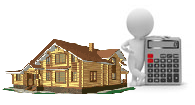 Первая часть - 10% от общей предварительно рассчитанной суммы при заключении договора.Вторая часть - 50% - от общей предварительно рассчитанной суммы договора на момент начала работ по рубке (включает стоимость лесоматериалов и аванс за работу).Третья часть – 25% – от общей предварительно рассчитанной суммы договора на момент готовности 1 этажа сруба.Четвертая часть – 15% по договору (с уточненным объемом израсходованных пиломатериалов) в течении 5 (пяти) банковских дней с момента завершения всех работ на участке Заказчика и подписания двухстороннего акта сдачи-приемки.Фактическая цена сруба отличается от базовой – она определяется после тщательной проработки проекта, уточнения пожеланий клиента (высота, число перерубов). Стоимость материалов рассчитывается на основании цен, зафиксированных в день составления договора. После этого цена кубометра пиломатериала не корректируется.Окончательная стоимость за 1 м/куб формируется с учетом грамотно проработанного проекта, сложности, пожеланий Заказчика (высоты, количества перерубов), стоимости материала (пиловочника, антисептика, межвенцевого утеплителя) на момент заключения договора.Стоимость 1 метра/кубического пиловочника после подписания договора изменяться не может.От чего зависит цена лафетаИзделие, выполненное методом Норвежской рубки, требует выполнения специфических операций, повышающих качество пиломатериалов. Анализируя стоимость Лафета, следует рассмотреть отдельно каждую статью расходов.Доставка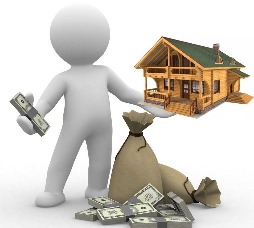 Бревна отбираются из общего штабеля и переправляются на пилораму, где из них получают плахи нужной толщины, после чего они доставляются на участок рубки. Транспортные расходы увеличивают стоимость древесины на 30%.Отборная древесинаКритериями отбора бревен являются диаметр (не менее 30 см), сбежестость, ровность. Стоимость дерева после сортировки возрастает на 20 – 50%.Механическая обработкаИзготовление полубруса на пилораме добавляет к стоимости материала еще 40%.РаботаДля изготовления Лафета нужны рубщики высокого разряда. Кроме того, добавляется оплата труда водителей механизированных погрузчиков для подъема крупногабаритных бревен.К примеру:cо 100 м/куб отбирается примерно 30 кубов (по диаметру, ровности, болезням древесины, сучкам). После этой операции стоимость 1 м/куб будет составлять 100$;с одного куба круглого бревна получится примерно 0,5 а то и 0,6 куба бруса. После этого 1 м/куб бруса стоит 150 – 160$;перевозка кругляка на раму туда и обратно, если даже она на одном производстве (зарплата водителя, топливо, амортизация техники). После этой операции - 170$;переработка (зарплата рамщиков, электроэнергия, амортизация станка, потери в отходы) - 40$. С учетом этого 210 $;только потом начинается работа по рубке дома (разметка, выпиливание чашек, драки) эта операция 170 $;потери при рубке, куски до метра запросы для чистого отреза и тд.на любом, а иногда на каждом этапе, откидываются бревна в брак где-то сучек не здоровый где то естественная раковина и тд.Вот и получается:  1 м/куб в изделии стоит от 395 до 450 у.е. это только работа и материал, а еще сборка, утеплитель, нагеля, перевозка, механизм для подачи лафета на стену.Как сэкономить на строительстве домаРеальная экономия достигается следующими методами:уменьшение площади жилья;снижение высоты потолков;замена рубленой террасы на облегченную пристройку;поэтапная стройка – зимой заказать лес, а к работам приступить летом, по мере накопления средств;снижение количества декоративных простенков – при этом уменьшаются расходы на оборудование дверных проемов.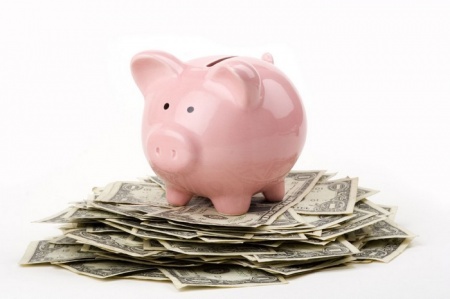 В стоимость бревенчатого дома, кроме цены сруба (25 – 30%), входят расходы на фундамент, кровлю, установку окон и дверей, прокладка коммуникаций, отделочные работы. Сруб при этом является основой здания, не следует экономить на качестве обработки бревен, количестве утеплителя – это снизит срок эксплуатации и ухудшит внешний вид дома.Компания «Ctroimdom» выполняет все договорные обязательства на высоком уровне, выдерживает технические условия и сроки работ, использует только экологически чистую древесину. Квалифицированные мастера, современное оборудование позволяют изготовить и собрать надежные, долговечные срубы и деревянные дома. Чтобы узнать, сколько стоит деревянный дом, получить консультацию, оформить заявку, связывайтесь с нами по телефону или в режиме электронной почты.+375 (29) 694 05 90+375 (29) 554 04 046940590@mail.ru Диаметр бревна (см) Цена1 м3,у.е. Виды чашек 22-25 280 Русская 26 и более 310 Русская 22 и более 330 Канадская, норвежская (с шипом и затесами по бокам) Лафет 450 Канадская, норвежская (с шипом и затесами по бокам) Профилированный брус 450 Русский, немецкий угол